Lesson 8:  Linear Equations in DisguiseClassworkExample 3Can this equation be solved?Example 4Can this equation be solved?Example 5In the diagram below, .  Using what we know about similar triangles, we can determine the value of .   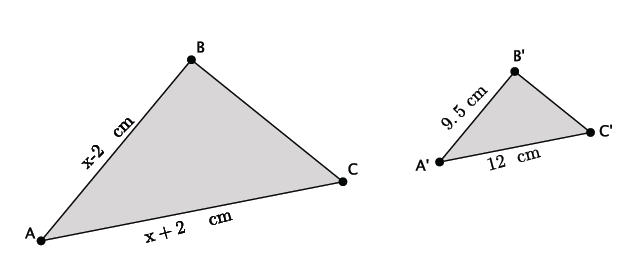 ExercisesSolve the following equations of rational expressions, if possible.  Problem Set Solve the following equations of rational expressions, if possible.  If the equation cannot be solved, explain why.In the diagram below,   Determine the lengths of  and .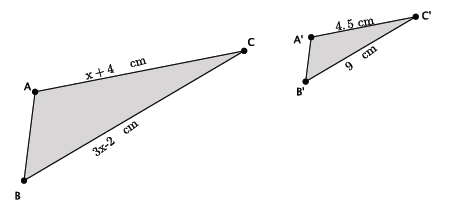 